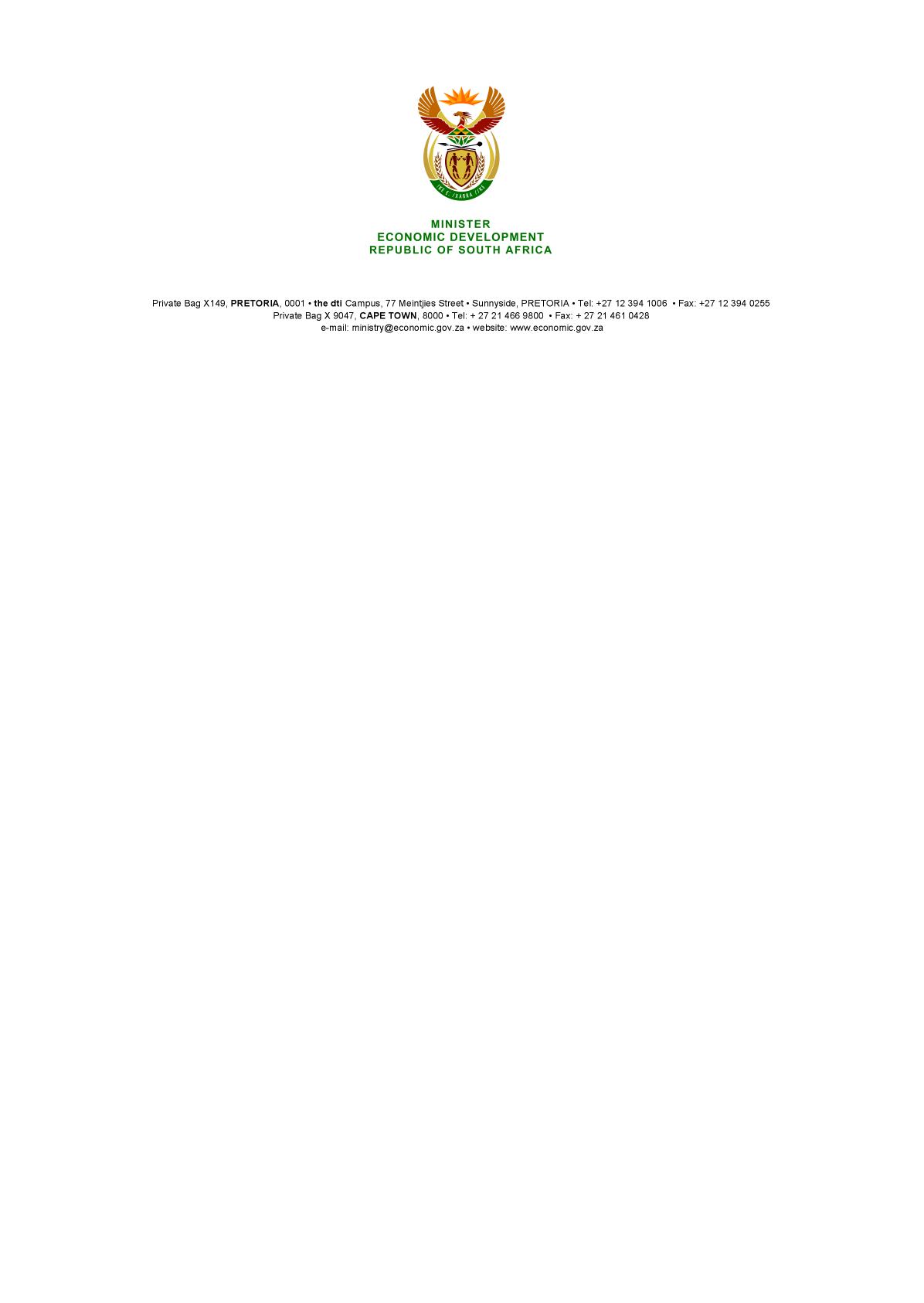 NATIONAL ASSEMBLYWRITTEN REPLYPARLIAMENTARY QUESTIONS: 1646 DATE OF PUBLICATION: 1 June 2018Ms V van Dyk (DA) to ask the Minister of Economic Development(a)	What number of cases relating to the Prevention and Combating of Corrupt Activities Act, Act 12 of 2004, as amended, have been referred to the (i) SA Police Service (SAPS) and (ii) Directorate for Priority Crime Investigation (DPCT) by (aa) his department and (bb) each entity reporting to him for further investigation since the Act was assented to and (b) What number of the specified cases have (i) been investigated by SAPS and DPCI, (ii) been followed up by the respective accounting officers and (iii) resulted in a conviction in each specified financial year since 2004? NW1796EREPLY:Economic Development Department	There are two (2) criminal cases that were reported to SAPS in terms of Prevention and Combating of Corrupt Activities Act, Act 12 of 2004, relating to theft. Both cases have been investigated. In the first matter, the investigation was closed with the second matter is before the courts.  ITACTwo cases have been reported to the SA Police Service (SAPS) to date. Bothe cases were followed up by the accounting officer. Neither case was successfully prosecuted. Competition TribunalThe Competition Tribunal has not had any cases relating to the Prevention and Combating of Corrupt Activities Act, Act 12 of 2004 referred to the SA Police Service (SAPS) and or Directorate for Priority Crime Investigation (DPCI).Competition CommissionTwo (2) cases have been reported to the SAPS and none have been referred to the DPCI.The update from the SAPS is that they are investigating the two (2) cases. The Commission has received the update based on the follow up it has been making with the SAPS. None of the two (2) cases has resulted in a conviction at this stage. IDCThe Industrial Development Corporation has referred seven (7) cases for investigation to the SAPS relating to the Prevention and Combating of Corrupt Activities Act from 01 April 2004 to 31 March 2018.All seven (7) cases referred to the SAPS for investigation were investigated by the SAPS. None of the cases were directly referred to the Directorate for Priority Crimes.All the cases referred to the SAPS were followed up by the respective IDC accounting officers. The respective forensic investigators and the General Counsel have followed up on the progress of the matters with the SAPS. None of the cases related to the Prevention and Combatting of Corrupt Activities Act has resulted in a conviction, as the matters are still ongoing.-END-